          (10 words)TEETHOPAYANECKIEROIUELSMSREAYBHEADRFACEXWSLEGHAND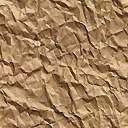 